.Start dancing right after the word ”alive”Note: This is a 2 wall dance but with the tag you will make it a 4 wall dance.Walk, Walk, Shuffle, Rock step, Shuffle ½ leftTurn ¾ left, Cross shuffle, Rock step, Sailor stepKick, Kick, Sailor step, Touch, Unwind ½ left, Kickball crossRock step, Sailor ¼ right, ¼ right point, Cross, Kickball crossRestart here on wall 4. - Turn ¼ right while starting the dance from beginning stepping right forward. (9 o'clock)Walk ½ right, Step ? right, Wizard stepsCross rock, Chasse, WeaveRock step, Cross shuffle, Turn ½ right, Cross, FlickCross, Hold, Cross, Hold, Step turn ½ left, Full TurnEasy option: On count 7-8 walk right, leftRepeatTag! - Make an easy 16 count Tag after walls 2 and 5.Rock step, Coaster step, Rock step, Coaster crossRock step, Cross shuffle, Rock, Turn ¼ right, ShuffleStumblin'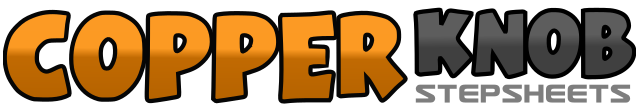 .......Count:64Wall:4Level:Intermediate.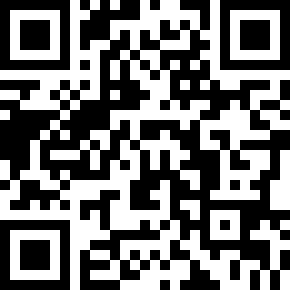 Choreographer:Magnus Gustafsson (SWE) & Lisen Persson (SWE) - February 2010Magnus Gustafsson (SWE) & Lisen Persson (SWE) - February 2010Magnus Gustafsson (SWE) & Lisen Persson (SWE) - February 2010Magnus Gustafsson (SWE) & Lisen Persson (SWE) - February 2010Magnus Gustafsson (SWE) & Lisen Persson (SWE) - February 2010.Music:Stumblin' In - Chris Norman & Suzi QuatroStumblin' In - Chris Norman & Suzi QuatroStumblin' In - Chris Norman & Suzi QuatroStumblin' In - Chris Norman & Suzi QuatroStumblin' In - Chris Norman & Suzi Quatro........1-2Step right forward, step left forward3&4Step right forward, step left next to right, step right forward5-6Rock left forward, recover weight to right7&8Turn ¼ left stepping left to side, step right next to left, turn ¼ left stepping left to side ( 6 o’clock)1-2Turn ½ left stepping right back, turn ¼ left stepping left to left (facing 9 O'clock)3&4Cross right over left, step left next to right, cross left over right5-6Rock left to left, recover weight to right7&8Cross left behind right, step right beside left, step left to side1-2Kick right over left, kick right to side3&4Step right behind left, step left beside right, step right to side5-6Touch left toe back, unwind ½ left (weight on left, facing 3 O'clock)7&8Kick right over left, step right beside left, cross left over right1-2Rock right to right, recover weight to left3&4Turn ¼ right stepping right behind left, step left beside right, step right forward (6 o'clock)5-6Turn ¼ right point left to left, cross left over right (facing 9 o'clock)7&8Kick right diagonally right, step right beside left, cross left over right1-3Make a half circle walking right, left, right (facing 3 O'clock)4Step left over right facing right diagonal (facing 5 O'clock)5-6&Step right diagonally forward, cross left behind right, step right diagonally forward7-8&Step left diagonally forward, cross right behind left, step left diagonally forward1-2Cross rock right over left, recover weight to left (facing 6 O'clock)3&4Step right to right, step left next to right, step right to right5-6Cross left over right, step right to side&7-8Cross left behind right, step right beside left, cross left over right1-2Rock right to right, recover weight to left3&4Cross right over left, step left beside right, cross right over left5-6Turn ¼ right stepping left back, turn ¼ right stepping right to side (12 o'clock)7-8Cross left over right, flick right out to right1-2Cross right over left, hold3-4Cross left over right, hold5-6Step right forward, turn ½ left (weight on left)7-8Turn ½ left stepping right back, turn ½ left stepping left forward (6 o'clock)1-2Rock right forward, recover weight to left3&4Step right back, step left next to right, step right forward5-6Rock left forward, recover weight to right7&8Step left back, step right next to left, cross left over right1-2Rock right to side, recover weight to left3&4Cross right over left, step left beside right, cross right over left5-6Rock left to side, Turn ¼ right while recovering weight to right7&8Step left forward, step right next to left, step right forward